Supplementary Table 1. 1-year survival of patients with cancer cachexia associated with TSF concentrationORs of 1-year survival of patients with cancer cachexia were estimated by modeling TSF as a continuous variable and as quartiles using conditional logistic regression.Each subgroup analysis adjusted, if not stratified, for EORTC QLQ-C30, albumin, Neutrophils, RBC, Chronic disease, Family history of cancer.TSF, triceps skin fold; OR, odds ratio; CI, confidence interval; EORTC QLQ-C30, The European Organization for Research and Treatment of Cancer QLQ-C30; RBC: red blood cell.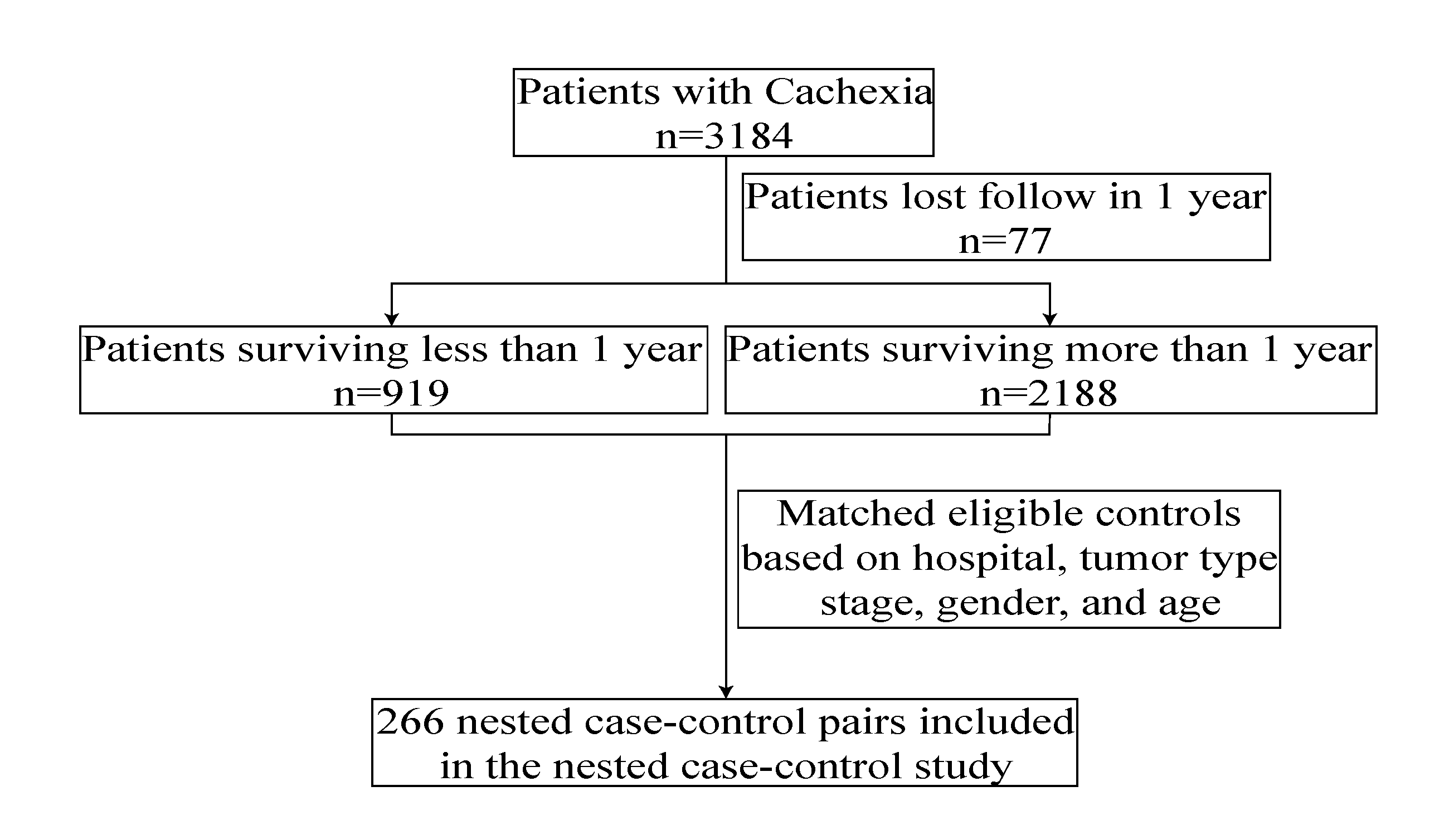 Supplementary Figure 1. Flow chartNotes: A nested case-control study based on a multi-center clinical investigation.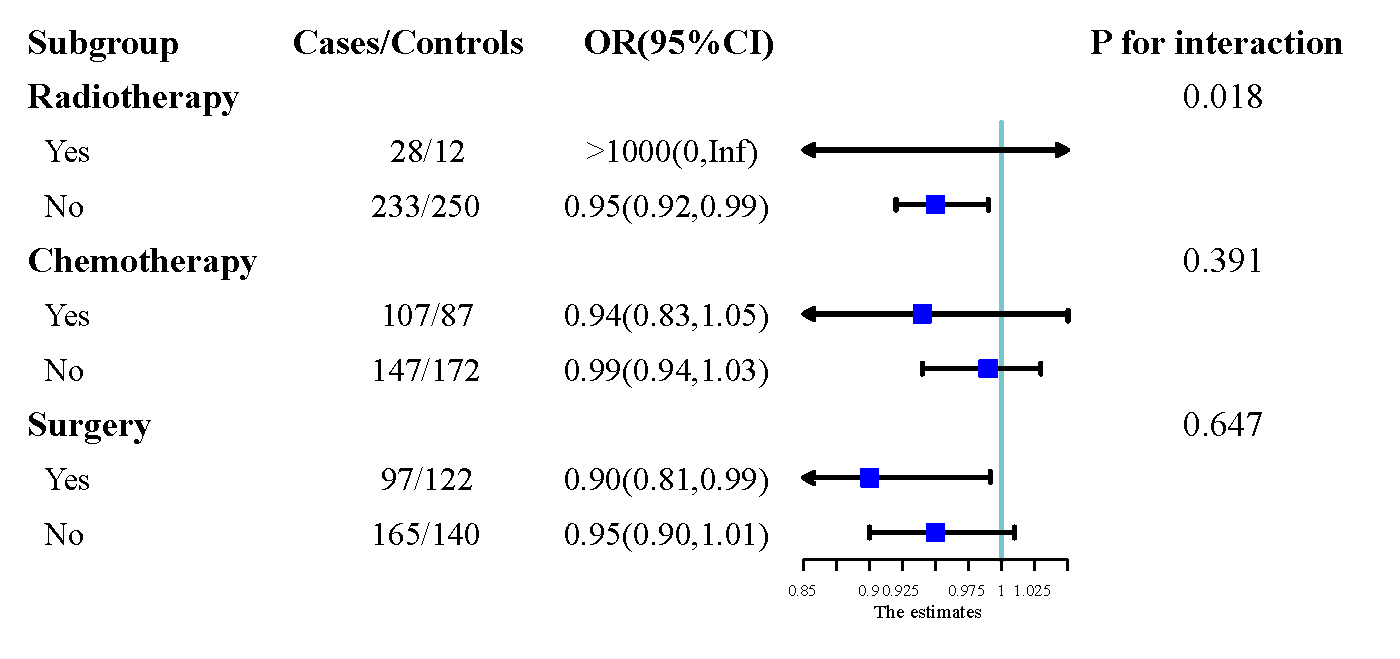 Supplementary Figure 2. The association between TSF (as continue value) and the risk of 1-year survival of patients with cancer cachexia in different treatment subgroups.Notes: ORs of 1-year survival of patients with cancer cachexia relation to TSF (as continue value) were calculated using logistic regression models. Each subgroup analysis adjusted, if not stratified, for EORTC QLQ-C30, albumin, neutrophils, RBC, chronic disease, family history of cancer. TSF, triceps skin fold; OR, odds ratio; CI, confidence interval; EORTC QLQ-C30, The European Organization for Research and Treatment of Cancer QLQ-C30; RBC: red blood cell; BMI, body mass index.TSF (mm)Cases/controlsUnadjustedUnadjusted Adjusted AdjustedTSF (mm)Cases/controlsOR (95% CI)P valueOR (95% CI)P valueAs continue value0.945(0.917,0.973)<0.0010.962(0.931,0.994)0.019Quartiles  <852/36ref.ref.  8-1285/630.927(0.525,1.637)0.7931.224(0.633,2.367)0.547  12-1867/810.524(0.300,0.914)0.0230.670(0.354,1.269)0.219  ≥1858/820.427(0.233,0.782)0.0060.666(0.331,1.338)0.254P for trend<0.0010.067